IPP Everywhere™ v1.1Status: ApprovedAbstract: This specification defines an IPP profile that supports network printing without vendor-specific driver software, including the transport, various discovery protocols, and standard document formats.This document is a PWG Candidate Standard. For a definition of a "PWG Candidate Standard", see:https://ftp.pwg.org/pub/pwg/general/pwg-process30.pdfThis document is available electronically at:https://ftp.pwg.org/pub/pwg/candidates/cs-ippeve11-20200515-5100.14.docxhttps://ftp.pwg.org/pub/pwg/candidates/cs-ippeve11-20200515-5100.14.pdfCopyright © 2011-2020 The Printer Working Group. All rights reserved.This document may be copied and furnished to others, and derivative works that comment on, or otherwise explain it or assist in its implementation may be prepared, copied, published and distributed, in whole or in part, without restriction of any kind, provided that the above copyright notice, this paragraph and the title of the Document as referenced below are included on all such copies and derivative works.  However, this document itself may not be modified in any way, such as by removing the copyright notice or references to the IEEE-ISTO and the Printer Working Group, a program of the IEEE-ISTO. Title: IPP Everywhere™ v1.1The IEEE-ISTO and the Printer Working Group DISCLAIM ANY AND ALL WARRANTIES, WHETHER EXPRESS OR IMPLIED INCLUDING (WITHOUT LIMITATION) ANY IMPLIED WARRANTIES OF MERCHANTABILITY OR FITNESS FOR A PARTICULAR PURPOSE. The Printer Working Group, a program of the IEEE-ISTO, reserves the right to make changes to the document without further notice.  The document may be updated, replaced or made obsolete by other documents at any time.The IEEE-ISTO takes no position regarding the validity or scope of any intellectual property or other rights that might be claimed to pertain to the implementation or use of the technology described in this document or the extent to which any license under such rights might or might not be available; neither does it represent that it has made any effort to identify any such rights.The IEEE-ISTO invites any interested party to bring to its attention any copyrights, patents, or patent applications, or other proprietary rights which may cover technology that may be required to implement the contents of this document. The IEEE-ISTO and its programs shall not be responsible for identifying patents for which a license may be required by a document and/or IEEE-ISTO Industry Group Standard or for conducting inquiries into the legal validity or scope of those patents that are brought to its attention. Inquiries may be submitted to the IEEE-ISTO by e-mail at: ieee-isto@ieee.org.The Printer Working Group acknowledges that the IEEE-ISTO (acting itself or through its designees) is, and shall at all times be the sole entity that may authorize the use of certification marks, trademarks, or other special designations to indicate compliance with these materials.Use of this document is wholly voluntary. The existence of this document does not imply that there are no other ways to produce, test, measure, purchase, market, or provide other goods and services related to its scope.About the IEEE-ISTOThe IEEE-ISTO is a not-for-profit corporation offering industry groups an innovative and flexible operational forum and support services.  The IEEE-ISTO provides a forum not only to develop standards, but also to facilitate activities that support the implementation and acceptance of standards in the marketplace.  The organization is affiliated with the IEEE (https://www.ieee.org/) and the IEEE Standards Association (https://standards.ieee.org/).For additional information regarding the IEEE-ISTO and its industry programs visit:https://www.ieee-isto.org/About the IEEE-ISTO PWGThe Printer Working Group (or PWG) is a Program of the IEEE Industry Standards and Technology Organization (ISTO) with member organizations including printer manufacturers, print server developers, operating system providers, network operating system providers, network connectivity vendors, and print management application developers.  The PWG is chartered to make printers and the applications and operating systems supporting them work together better.  All references to the PWG in this document implicitly mean “The Printer Working Group, a Program of the IEEE ISTO.”To meet this objective, the PWG documents the results of their work as open standards that define print related protocols, interfaces, procedures, and conventions. A PWG standard is a stable, well understood, and technically competent specification that is widely used with multiple independent and interoperable implementations. Printer manufacturers and vendors of printer related software benefit from the interoperability provided by voluntary conformance to these standards.For additional information regarding the Printer Working Group visit:https://www.pwg.orgContact information:The Printer Working Groupc/o The IEEE Industry Standards and Technology Organization445 Hoes LanePiscataway, NJ 08854USATable of Contents1. Introduction	72. Terminology	72.1 Conformance Terminology	72.2 Printing Terminology	72.3 Protocol Role Terminology	82.4 Other Terminology	82.5 Acronyms and Organizations	93. Requirements	103.1 Rationale	103.2 Use Cases	113.2.1 Select Printer	113.2.2 Print	133.2.3 Exceptions	163.3 Out of Scope	183.4 Design Requirements	184. Discovery Protocols	194.1 Printer Description Attributes Used in Discovery	194.2 DNS Service Discovery (DNS-SD)	204.2.1 IPP Everywhere™ Service Subtypes	204.2.2 Service (SRV) Instance Name	204.2.3 Geo-Location (LOC)	214.2.4 Text (TXT)	214.3 LDAP and SLP Discovery	255. Protocol Binding	265.1 HTTP Features	265.1.1 Host	265.1.2 If-Modified-Since, Last-Modified, and 304 Not Modified	265.1.3 Cache-Control	265.2 IPP Operations	275.3 IPP Printer Description Attributes	275.3.1 media-col-database (1setOf collection)	305.3.2 media-col-ready (1setOf collection)	315.3.3 media-ready (1setOf (type3 keyword | name(MAX))	325.3.4 media-size-supported (1setOf collection)	325.3.5 media-supported (1setOf (type3 keyword | name(MAX))	335.3.6 pdl-override-supported (type2 keyword)	345.4 IPP Printer Status Attributes	345.4.1 printer-alert (1setOf octetString(MAX))	355.4.2 printer-alert-description (1setOf text(MAX))	355.4.3 printer-uri-supported (1setOf uri)	355.5 IPP Operation Attributes	365.6 IPP Job Description Attributes	375.7 IPP Job Status Attributes	375.7.1 job-id (integer)	375.7.2 job-uri (uri)	385.8 IPP Job Template Attributes	386. Document Formats	406.1 Supporting Long-Edge Feed Media with PWG Raster Format Documents	407. Additional Values for Existing Attributes	427.1 ipp-features-supported (1setOf type2 keyword)	428. Additional Semantics for Existing Value Tags	438.1 nameWithLanguage and nameWithoutLanguage	438.2 naturalLanguage	438.3 textWithLanguage and textWithoutLanguage	438.4 uri	439. Conformance Requirements	449.1 Conformance Requirements for Clients	449.2 Conformance Requirements for Printers	449.3 Conditional Conformance Requirements for Printers	4510. Internationalization Considerations	4611. Security Considerations	4812. IANA Considerations	4812.1 Attribute Value Registrations	4813. Safe String Truncation	4913.1 Plain Text Strings	4913.2 URIs	4913.3 MIME Media Types	4913.4 Delimited Lists	5014. Overview of Changes	5014.1 IPP Everywhere™ v1.1	5015. References	5115.1 Normative References	5115.2 Informative References	5616. Authors' Addresses	58List of FiguresFigure 1 - PWG Raster Bitmaps with Portrait Feed Orientation	40Figure 2 - PWG Raster Bitmaps with Landscape Feed Orientation	41Figure 3 - PWG Raster Bitmaps with Reverse Landscape Feed Orientation	41Figure 4 - PWG Raster Bitmaps with Reverse Portrait Feed Orientation	42List of TablesTable 1 - Attributes in Discovery Protocols	19Table 2 - Priority of DNS TXT Key/Value Pairs	22Table 3 - DNS TXT Record Keys	23Table 4 - IPP Everywhere™ Operations	27Table 5 - Required IPP Everywhere™ Printer Description Attributes	27Table 6 - RECOMMENDED IPP Everywhere™ Printer Description Attributes	30Table 7 - IPP Everywhere™ Printer Status Attributes	34Table 8 - REQUIRED IPP Everywhere™ Operation Attributes	36Table 9 - RECOMMENDED IPP Everywhere™ Operation Attributes	36Table 10 - IPP Everywhere™ Required Job Description Attributes	37Table 11 - IPP Everywhere™ Required Job Status Attributes	37Table 12 - REQUIRED IPP Everywhere™ Job Template Attributes	38Table 13 - RECOMMENDED IPP Everywhere™ Job Template Attributes	39IntroductionMobile devices do not follow the traditional use models for printing services. For mobile devices, discovery of available printers and their capabilities is both more difficult than for traditional desktop systems and more important because of dynamically changing network attachment points.Printer vendors and software vendors have defined and deployed many different document formats (page description languages) and also dialects of those document formats, increasing the traditional desktop system need for model-specific printer drivers. While there are millions of model-specific printer drivers available for traditional desktop systems, this printer driver model is clearly not practical for mobile devices.IPP Everywhere™ allows Clients, particularly mobile Internet devices, to easily support printing using IPP but without the use of vendor-specific drivers through the adoption of standard document formats, discovery protocols, and schemas.TerminologyConformance TerminologyCapitalized terms, such as MUST, MUST NOT, RECOMMENDED, REQUIRED, SHOULD, SHOULD NOT, MAY, and OPTIONAL, have special meaning relating to conformance as defined in Key words for use in RFCs to Indicate Requirement Levels [BCP14]. The term CONDITIONALLY REQUIRED is additionally defined for a conformance requirement that applies when a specified condition is true.The term DEPRECATED is used for previously defined and approved protocol elements that SHOULD NOT be used or implemented. The term OBSOLETE is used for previously defined and approved protocol elements that MUST NOT be used or implemented.Printing TerminologyNormative definitions and semantics of printing terms are imported from IETF Printer MIB v2 [RFC3805], IETF Finisher MIB [RFC3806], and IETF Internet Printing Protocol/1.1 [STD92].Device: A Logical or Physical Device associated with one or more Printers [STD92].Document: An object created and managed by a Printer that contains the description, processing, and status information. A Document object may have attached data and is bound to a single Job.Job: An object created and managed by a Printer that contains description, processing, and status information. The Job also contains zero or more Document objects.Logical Device: a print server, software service, or gateway that processes Jobs and either forwards or stores the processed Job or uses one or more Physical Devices to render output.Output Device: a single Logical or Physical DevicePhysical Device: a hardware implementation of an endpoint device, e.g., a marking engine, a fax modem, etc.Protocol Role TerminologyThis document also defines the following protocol roles to specify unambiguous conformance requirements:Client: Initiator of outgoing connections and sender of outgoing operation requests (Hypertext Transfer Protocol -- HTTP/1.1 [RFC7230] User Agent).Printer: Listener for incoming connections and receiver of incoming operation requests (Hypertext Transfer Protocol -- HTTP/1.1 [RFC7230] Server) that represents one or more Physical Devices or a Logical Device.Other TerminologyDirect Imaging: Printing, facsimile, and scanning performed by direct communication from the Client to an Imaging Device or local print server.Directory Service: A Service providing query and enumeration of information using names or other identifiers.Discovery: Finding Printers by querying or browsing local network segments or Enumeration of Directory or Name Services.End User: A person or automata using a Client to communicate with a Printer.Enumeration: Listing Printers that are registered with a Directory or other Service.Indirect Imaging: Printing, facsimile, and scanning performed by communication from the Client and/or Imaging Device to an intermediary service in a different administrative domain, for example when the Client communicates with a third-party print service or when an Imaging Device communicates with a Cloud service.Network Accessible Device: A Device that can be directly accessed by a Client.Network Accessible/Accessibility: Refers to the ability of one device to communicate directly with another, for example a Client is able to connect to a Device, query for supported attributes, submit Job creation requests, and so forth.Operator: A person or automata that typically oversees the Printer. The Operator is allowed to query and manage the Printer, Jobs and Documents based on site policy.Paid Imaging Services: Printing, facsimile, and scanning performed for a fee. The means of collecting payment is outside the scope of this specification.Secure Print: A print job using the "document-password", "job-password", and/or "job-password-encryption" operation attributes to provide document and/or physical security. See [PWG5100.7] and [PWG5100.13].Service: Software providing access to physical, logical, or virtual resources and (typically) processing of queued Jobs.Acronyms and OrganizationsIANA: Internet Assigned Numbers Authority, http://www.iana.org/IEEE: Institute of Electrical and Electronics Engineers, http://www.ieee.org/IETF: Internet Engineering Task Force, http://www.ietf.org/ISO: International Organization for Standardization, http://www.iso.org/NFC: Near Field Communications, http://www.nfc-forum.org/PWG: Printer Working Group, http://www.pwg.org/RequirementsRationaleGiven the following existing specifications and the need for a standard method of Direct Imaging without traditional vendor-specific driver software, this specification should:Use existing protocols and schema to support discovery, identification, and auto-configuration of Imaging Devices,Use existing IPP specifications to support job submission to and monitoring of Imaging Devices,Encourage support for printing through standard document formats, andDiscourage the further proliferation of vendor-specific page description languages, formats, discovery protocols, interfaces, and transportsThe Internet Printing Protocol/1.1 [STD92] defines the core Internet Printing Protocol.IPP Version 2.0, 2.1, and 2.2 [PWG5100.12] defines:A collection of existing IPP specifications that form the basis for IPP/2.0Standard job template attributesSpecific interoperability requirements, such as HTTP/1.1 support with chunking and IPP collection attribute supportNew version number and operation requirements for different classes of Imaging DevicesThe IPP URL Scheme [RFC3510] defines the 'ipp' URI scheme and the IPP over HTTPS Transport Binding and 'ipps' URI Scheme [RFC7472] defines the 'ipps'  URI scheme used for IPP.The IPP Job Extensions v2.0 [PWG5100.7] defines new Job management, monitoring, and processing capabilities.The IPP: Job and Printer Extensions - Set 3 [PWG5100.13] define new attributes and operations required for mobile printing and printing with generic drivers.The IPP Transaction-Based Printing Extensions [PWG5100.16] define attributes required for Paid Imaging Services.The IPP Job Password Repertoire [REPERTOIRE] defines attributes that articulate the repertoire of allowable password strings.The IPP Presets [PRESETS] define attributes for predefined sets of Job Template values.The IPP Privacy Attributes v1.0 [PRIVACY] define attributes for specifying the privacy policies of Jobs and Printers.The PWG Raster Format [PWG5102.4] defines a minimal file format for transmission of multi-page color and grayscale bitmap imagesThe Document management -- Portable document format -- Part 1: PDF 1.7 [ISO32000] defines:A rich file format for transmission of multi-page color and grayscale vector and bitmap imagesStandard page attributes to support page size, orientation, and duplex functionalityThe JPEG File Interchange Format Version 1.02 [JFIF] defines a compact file format for transmission of photographic imagesMulticast DNS [RFC6762] defines a protocol for hostname lookups on link-local networks.DNS Service Discovery [RFC6763] defines how to discover Printers using Domain Name System (DNS) service (SRV) and text (TXT) lookups.The Lightweight Directory Access Protocol (LDAP): Schema for Printer Services [RFC7612] defines a schema for Printer registrations and discovery via LDAP [RFC4510] and Service Location Protocol (SLP) [RFC2608] services.Use CasesSelect PrinterPrinter selection is part of most Print use cases - Jane selects a Printer, implicitly or explicitly, and the remainder of the use case applies to the selected Printer. A Printer can be a Logical Printer (Service) or a Physical Printer (section 2.2). Selection use cases can often be combined, for example Selection Using a Directory Service (section 3.2.1.4) with Selection Using Properties (section 3.2.1.9).In order to simplify the selection use cases, common exceptions are listed as separate use cases in section 3.2.3.Precondition: For all of the following use cases, the Printer is Network Accessible to be selected, either directly or through an intermediate Service.Select the Last Used PrinterThe Client User Interface provides the last used Printer as a selection. Jane then confirms the selection of the last used Printer.The last used Printer may be automatically selected by the Client User Interface and may be affected by the current network topology or geo-location, for example the last used Printer may be tracked on a per-network (e.g., default router or other criteria), per-location (e.g., geo-location), or per-Service (e.g., current local server) basis.Select Printer Using Name or AddressThe Client User Interface asks Jane for a name or address for the Printer. She then provides a Printer name or address through the Client User Interface. Finally, the Client User Interface queries the Printer for valid Service Uniform Resource Identifiers (URIs).The Printer name can be a DNS Service Discovery (DNS-SD) Service name, a fully-qualified domain name, or other unique identifying name. The Printer address can be a numeric IP address or other unique identifying number.Select Printer Using URIThe Client User Interface asks Jane for a Service URI for the Printer. She then provides a URI through the Client User Interface or cancels selection.For example, Jane could supply an IPP URI: "ipp://example.com/port1" as reported by the Printer's network configuration page.Select Printer Using a Directory ServiceThe Client obtains a list of Printers on behalf of Jane from the Directory Service and validates that each Printer supports one or more Client-supported Service protocols. The Client User Interface then asks Jane to select one of the supported Printers. Finally, she selects a Printer.Preconditions: One or more Printers are listed in a Directory Service and that Directory Service is Network Accessible to the Client.Select Printer Using a Cloud ServiceThe Client obtains a list of Printers on behalf of Jane from the Cloud Service(s). The Client User Interface then asks Jane to select one of the Printers. Finally, she selects a Printer.Preconditions: The Client and one or more Printers are registered with a Cloud Service, and that Cloud Service is Network Accessible to both the Client and Printers. The Client and Printers may be registered with multiple Cloud Services, and both may maintain multiple identities for a particular Cloud Service.Select Printer Using a Discovery ProtocolThe Client initiates Discovery on behalf of Jane and maintains a dynamic list of Network Accessible Printers during selection. The Client User Interface asks Jane to select one of the Network Accessible Printers, updating those Printers as they come and go. Finally, she selects a Printer and the Client terminates Discovery.Preconditions: The Printer is Network Accessible to the Client and supports a common Discovery Protocol.Select Printer Using Geo-LocationThe Client initiates Enumeration of Printers within a geographic area using Services and/or Discovery Protocols, hiding duplicate Printers that are reported by multiple Service and/or Discovery Protocols. The Client User Interface asks Jane to select one of the Printers. Finally, she selects a Printer.Preconditions: Both the Client and Printer have access to geo-location information to allow for Enumeration within a geographic area, and both support common Discovery Protocol(s).Select Printer Using Out of Band MethodJane asks the Client User Interface to identify the Printer using a built-in camera, Near-Field Communications (NFC) chip, or other sensing technology. The Client initiates identification to obtain a Service URI and descriptive information. The Client User Interface then asks Jane to confirm the selection of the identified Printer. Finally, she confirms the selection.Precondition: The Printer and Client support a common identifying technology such as NFC, Quick Response Codes (QRCodes), or bar codes.Select Printer Using PropertiesJane selects a Printer using properties such as Service, capability, or description properties of the Printer. Service properties include the application (printing) protocol, security, or restrictions such as the maximum number of pages allowed in a job. Capability properties include values such as media, duplex, finishing, color support, and so forth, Description properties include values such as location, speed, color support, and job size. The properties may be provided by a combination of user input, policy, and/or software heuristic.Jane asks the Client User Interface to select using properties. The Client obtains a list of Printers for Jane that meet the given properties provided by the Client software, policy, and/or user and validates that each Printer supports one or more Client-supported Service protocols. The Client User Interface then asks Jane to select one of the supported Printers. Finally, she selects a Printer.PrintEach of the use cases in this section begin by initiating a print action, selecting a Printer (section 3.2.1), querying the Printer status, capabilities, and status information, and displaying of any status information important to the User. Each use case generally ends with Jane collecting the printout from the Printer.Preconditions: For all of the following use cases, the Printer must be Network Accessible to the Client in order to be selected, either directly or through an intermediate Service. Also, the document to be printed must be Network Accessible to the Printer and in a format suitable for the Printer or converted by the Client or Service into a suitable format.Print a DocumentJane has a Client connected to the Wi-Fi network in her business and has a document to print prior to a meeting that is stored on her phone.After Jane initiates a print action and selects a Printer, she specifies the processing intent for the Job and confirms the print action. The Client sends a print job request to the Printer with the Job Ticket and attached document data. The Printer validates the Job Ticket and document data and then prints the document.Print a Document by ReferenceJane has a Client connected to the Wi-Fi network in her business and is viewing a document on a server that she would like to print.After Jane initiates a print action and selects a Printer, she specifies the processing intent for the Job and confirms the print action. The Client sends a print job request to the Printer with the Job Ticket and document URI. The Printer validates the Job Ticket and document URI and then prints the document.Print Using Loaded MediaJane is viewing a photo and would like to print the photo on the largest borderless photographic media loaded on her Printer.After Jane initiates a print action from the phone and selects a Printer, the Client photo application automatically selects the largest borderless photographic media loaded on the Selected Printer and the highest print quality. Jane selects additional processing intent for the Job and confirms the print action. The Client sends a print job request to the Printer with the Job Ticket and local photo. The Printer validates the Job Ticket and document data and then prints the photo.Preconditions: Printer can report loaded media information such as size, orientation, type, coating, and weight. This may be detected automatically or manually entered by the User or Operator when loading the media.Print a Secure FormThe treasurer of a small training company that is holding a meeting and seminar at a resort needs to print out 20 checks for training personnel.  He uses an accounting program to enter the hours worked, bonuses, reimbursable expenses, and so forth and prints the checks on a printer provided by the resort using check blanks he brought to the meeting.The treasurer loads check blanks into the Printer and configured the loaded media as necessary at the Printer. After he initiates a print action from the accounting program, selects a Printer for printing, and selects checks to be printed, the Client User Interface displays a preview of the printed checks and he confirms that the checks are correctly paginated and oriented and the amounts, payees and signature are correct. The Client automatically selects the check blank media. The treasurer selects additional processing intent for the Job and confirms the print action. The Client sends a print job request to the Printer with the Job Ticket and document data containing the check information, correctly oriented for the check blank media. He waits for the checks to be printed and removes any excess media from the Printer.Preconditions: Printer can report loaded media information such as size, orientation, type, coating, and weight. This may be detected automatically or manually entered by the User or Operator when loading the media.Print with Special FormattingAt a seminar located at a country resort, an assistant has been asked to provide 80 sets of ten keywords/phrases, clearly printed on 2-inch by 1-inch paper slips for use in a get acquainted exercise. Costs are to be minimized. The assistant has a laptop with a word processer program. The resort has a Wi-Fi network available to Users and a networked MFD at the business center. The attendant at the business center will charge for any printed sheets removed from the premises.After the assistant initiates a print action from the word processor and selects a Printer, he selects the processing intent for the Job and confirms the print action. The word processor produces document data using the media information (size and margins) in the Job Ticket so that 2-inch by 1-inch slips are spread evenly over each page and sends a print job request to the Printer with the Job Ticket and document. The Printer validates the Job Ticket and document data and then prints the document.Print and Select at PrinterOne or more Printers are associated with a Service that allows Users to release and print Jobs at any associated Printer. Each User may release a job at a given Printer by providing a Personal Identification Number (PIN) and/or other unique identification/authorization information such as a username and password or IDentification (ID) card.After initiating a print action and selecting a Service, Jane specifies the processing intent and PIN for the Job and confirms the print action. The Client sends a print job request to the Service with the Job Ticket and local document. The Service validates the Job Ticket and document data and then holds the document until released by Jane at the Printer.Precondition: The Client and Printer support a common authorization or identification system. The capability of associated Printers are the same or the User selects a best-effort job processing intent.Print to a ServiceJohn is flying to New York for a presentation and doesn't want to carry the presentations. John arrives in New York and goes online from his mobile phone. After initiating a print action, he selects a local print provider, reviewing the provider web pages as needed. He then specifies the processing intent as 10 color copies, printed duplex and stapled on the left side, with the covers on 80lb. stock and the internal pages on 24lb. stock. After confirming the print action, John goes to the provider and picks up his presentations, paying with his corporate credit card.Print to a RecipientThe recipient may release a job at a given Printer by providing a PIN and/or other unique identification/authorization information such as a username and password or ID card.After initiating a print action and selecting a Printer, Jane specifies the processing intent, specifies John as the recipient, and confirms the print action. The Client sends a print job request to the Printer with the Job Ticket and local document. The Printer validates the Job Ticket and document data and then holds the document until released by John. Finally, John collects the printout from the Printer.Print with a Proof CopyAfter initiating a print action and selecting a Printer, John specifies the processing intent, requests a proof print, and confirms the print action. The Client sends a print job request to the Printer with the Job Ticket and local document. The Printer validates the Job Ticket and document data and then prints a proof copy of the document. John collects the proof printout from the Printer and verifies correct output. John then initiates a full print of the document from the Client or Printer to produce part or all of the final output.ExceptionsPrint Action CanceledJane cancels the print action UI. The Client then discontinues any active printer selection, print job submission, or other operations and cancels any incomplete print job submission as needed.Select Printer CanceledJohn cancels selection of a Printer. The Client then discontinues any active discovery, Enumeration, or query operations as needed.Printer No Longer Network Accessible after SelectionAfter selecting a Network Accessible Printer, the Client, selected Printer, or network suffers a failure preventing the Client from communicating with the Printer. Typically this will display an error message on the Client and cancel the print request.Not AuthorizedAfter confirming the print request, the Printer responds that the User is not authorized to print the Job document(s). The reason for the authorization failure may involve general access to the Printer, Job document(s), or disallowed Job Ticket values, for example a User may not be allowed to print in color.Precondition: The Printer has access to a file, database, or Service that provides authorization information.Needs AuthenticationAfter confirming the print request or selecting the Printer, the User is asked to authenticate with the Printer in order to gain access.Precondition: The Printer has access to a file, database, or Service that provide authentication and authorization information.Not Accepting JobsAfter confirming the print request, the Client discovers that the Printer is no longer accepting jobs, displays an error message, and cancels the print request.Job Ticket or Document Format Not SupportedAfter confirming the print request, the Printer rejects the request because the job ticket or document format is not supported. The Client displays an error message and cancels the print request.Job or Document Processing FailuresWhile processing a job, the Printer reports job or document processing issues to the Client, which displays an error message as needed and asks the User or Operator to confirm the disposition of the Job. Processing failures include out-of-memory, missing resources, and other conditions that prevent a particular Job or document from printing.Printer FaultWhile processing a Job, the Printer reports faults to the Client, which displays an error message as needed and asks the User or Operator to confirm the disposition of the Job. Printer faults include "out of paper" and other conditions that stop the processing of Jobs.Printer WarningWhile processing a Job, the Printer reports warnings to the Client, which provides a warning message as needed. Printer warnings include "low toner" and other advisory conditions that do not stop the processing of Jobs and do not require immediate attention.Out of ScopeThe following elements of the use cases are considered out of scope for this specification:The actual method of geo-location and geographic area detection for the Select Printer Using Geo-Location (section 3.2.1.7) use caseThe actual method of payment for the Print to a Service (section 3.2.2.7) use caseConstraining choice of document formats suitable for the Print use casesDefinition of new discovery protocols used to find Network Accessible Printers (however, extension of existing protocols is still in scope)Design RequirementsThe IPP Everywhere™ design should:Define conformance profiles that reference the IPP/2.0 versions [PWG5100.12];Follow the naming conventions defined in the Internet Printing Protocol/1.1 [STD92], including keyword value case (lower) and hyphenation requirements;Define conformance requirements for both Printers and Clients; andSupport printing with vendor-neutral Client software from any Client to any Printer using a variety of discovery protocols, IPP for the transport, and standard document formats.Discovery ProtocolsPrinters representing Physical Devices MUST and Printers representing Logical Devices (i.e. print servers) SHOULD support DNS-SD based Discovery. Printers MAY support other Discovery protocols such as LDAP and SLP.Clients MUST support DNS-SD. Clients MAY support other Discovery protocols such as LDAP and SLP.Printer Description Attributes Used in DiscoveryTable 1 lists the Printer Description attributes that would normally be used for Discovery or filtering of discovered Printers based on one or more specified Printer attribute values.Table 1 - Attributes in Discovery ProtocolsNote 1: Extension attribute to RFC 7612.Note 2: Available via subsequent IPP Get-Printer-Attributes request.DNS Service Discovery (DNS-SD)DNS Service Discovery (DNS-SD) [RFC6763] uses service (SRV) records and traditional unicast and multicast DNS (mDNS) [RFC6762] queries. Services are identified by a service instance name consisting of an instance name, a service type or subtype name, and a domain name. Discovery of Printers involves multiple service types and subtypes as described in the following sections.Printers that support DNS-SD MUST support mDNS and MAY support dynamic DNS updates via Dynamic Updates in the Domain Name System (DNS UPDATE) [RFC2136] and other mechanisms.IPP Everywhere™ Service SubtypesIn order for a Client to discover IPP Printers that conform to this specification (and not just [STD92]), this specification defines the following DNS-SD service subtypes:"_print._sub._ipp._tcp" for IPP Everywhere™ Printers using the "ipp" URI scheme [RFC3510]; and"_print._sub._ipps._tcp" for IPP Everywhere™ Printers using the "ipps" URI scheme [RFC7472].Service (SRV) Instance NamePrinters MUST NOT use a service instance name containing a unique identifier by default. A unique identifier MAY be added to the instance if there is a name collision.The domain portion of the service instance name MUST BE "local." for mDNS.Printers that support DNS-SD MUST advertise the "_printer._tcp" (LPD) service over mDNS in order to conform to the Flagship Naming requirements as defined in [RFC6763]. For example, a Printer named "Example Printer" would advertise the service instance name "Example Printer._printer._tcp.local." with a port number of 0 to indicate that the LPD protocol is not actually supported.Printers that support DNS-SD MUST also advertise the "_ipp._tcp" (generic IPP) and  "_print._sub._ipp._tcp" (IPP Everywhere™) services over mDNS. For example, a Printer named "Example Printer" would advertise the service instance names "Example Printer._ipp._tcp.local." and "Example Printer._print._sub._ipp._tcp.local.".Printers that support DNS-SD and the "ipps" URI scheme [RFC7472] MUST advertise the "_ipps._tcp" (generic IPPS) and "_print._sub._ipps._tcp" (IPP Everywhere™ Secure) services over mDNS. For example, a Printer named "Example Printer" would advertise the service instance names "Example Printer._ipps._tcp.local." and "Example Printer._print._sub._ipps._tcp.local.".Geo-Location (LOC)Printers MUST publish LOC records [RFC1876] over mDNS to provide the physical location of the Printer. Printers MUST allow the End User to configure the geo-location manually. If the accuracy of the geo-location is unknown, a value of 9x109 meters (0x99) MUST be used.Text (TXT)Printers MUST publish a text (TXT) record that provides service information over mDNS. Printers that support dynamic DNS updates MUST publish separate TXT records for each domain that is updated. Table 1 lists all the key/value pairs that are defined with the corresponding default values. Printers SHOULD omit key/value pairs when the value matches the default value for the corresponding key to limit the size of the TXT record.The combined length of a TXT key/value pair ("key=value") cannot exceed 255 octets. This limit is sometimes smaller than the limit imposed by the corresponding IPP attribute.For example, the IPP "printer-more-info" attribute has a maximum length of 1023 octets, however the corresponding "adminurl" key cannot represent a value longer than 246 octets (255 - 9 octets for "adminurl="). Printers MUST truncate long strings as described in section 13.The combined length of all TXT key/value pairs provided by the Printer SHOULD BE 400 octets or less for unicast DNS and MUST NOT exceed 1300 octets for multicast DNS.Printers MUST provide the "rp" TXT key/value pair within the first 400 octets of the TXT record. Table 2 shows the priority of TXT key/value pairs.Clients MUST ignore incomplete key/value pairs at the end of a truncated TXT record.Table 2 - Priority of DNS TXT Key/Value PairsairThe "air" key defines the type of authentication information that is required for imaging. The name "air" comes from the CUPS "auth-info-required" Printer Description attribute [CUPSIPP] that extends the "uri-authentication-supported" Printer Description attribute [STD92]. The following values are supported:'certificate'; Authentication using Secure Sockets Layer (SSL) and Transport Layer Security (TLS) certificates. This is equivalent to the 'certificate' value for the "uri-authentication-supported" Printer Description attribute.'negotiate'; Kerberized authentication is required [RFC4559]. This is equivalent to the 'negotiate' value [PWG5100.13] for the "uri-authentication-supported" Printer Description attribute.'none'; No authentication is required. This is equivalent to the 'none' value for the "uri-authentication-supported" Printer Description attribute.'oauth'; OAuth 2.0 authentication [RFC6749] is required using the Bearer method [RFC6750]. This is equivalent to the 'oauth' value [PWG5100.18] for the "uri-authentication-supported" Printer Description attribute.'username,password'; Username + password authentication is required. This is equivalent to the 'basic' or 'digest' values for the "uri-authentication-supported" Printer Description attribute.The default value for the "air" key is 'none'.Table 3 - DNS TXT Record KeysNote 1: The value 'U' means "undefined".pdlThe REQUIRED "pdl" (Page Description Language) key lists the supported MIME media types. Because the total length of a key/value pair is 255 octets, the "pdl" value is typically a subset of the values reported by the "document-format-supported" Printer Description attribute. Printers SHOULD populate the "pdl" key with a comma-delimited list of the REQUIRED and preferred Multipurpose Internet Mail Extensions (MIME) media types and MUST NOT list the 'application/octet-stream' MIME media type.TLSThe "TLS" key defines the highest version of TLS that is supported for encrypted communications with the Printer. The following values are currently defined:'none'; No encryption is supported. This is equivalent to the value 'none' for the "uri-security-supported" Printer Description attribute.'1.0'; TLS 1.0 [RFC2246] encryption is supported. This is equivalent to the value 'tls' for the "uri-security-supported" Printer Description attribute.'1.1'; TLS 1.1 [RFC4346] encryption is supported. This is equivalent to the value 'tls' for the "uri-security-supported" Printer Description attribute.'1.2'; TLS 1.2 [RFC5246] encryption is supported. This is equivalent to the value 'tls' for the "uri-security-supported" Printer Description attribute.'1.3'; TLS 1.3 [RFC8446] encryption is supported. This is equivalent to the value 'tls' for the "uri-security-supported" Printer Description attribute.The default value of the "TLS" key is 'none'. Version numbers correspond to the currently defined TLS protocol versions as defined by the IETF and are not limited to the version numbers shown above. Printers that support IPPS MUST report the TLS key.UUIDThe REQUIRED "UUID" key provides the value of the "printer-uuid" Printer Status attribute [RFC4122] [PWG 5100.13] without the leading "urn:uuid:". For example, if a Printer reports a "printer-uuid" value of:urn:uuid:12345678-9ABC-DEF0-1234-56789ABCDEF0The "UUID" key will have a value of:12345678-9ABC-DEF0-1234-56789ABCDEF0Note: The "printer-uuid" value is used instead of "device-uuid" because DNS-SD identifies services and not devices.DUUIDThe "DUUID" key provides the value of the "device-uuid" Printer Status attribute [RFC4122] [PWG 5100.13] without the leading "urn:uuid:". For example, if a Printer reports a "device-uuid" value of:urn:uuid:12345678-9ABC-DEF0-1234-56789ABCDEF0The "DUUID" key will have a value of:12345678-9ABC-DEF0-1234-56789ABCDEF0LDAP and SLP DiscoveryLDAP and SLP discovery use the schema defined in Lightweight Directory Access Protocol (LDAP): Schema for Printer Services [RFC4511] [RFC4515] [RFC7612].Protocol BindingPrinters and Clients MUST support IPP/2.0, IPP/2.1, and/or IPP/2.2 [PWG5100.12] and the IPP Job and Printer Extensions - Set 3 [PWG5100.13].While this specification defines an IPP binding, the same set of Semantic Elements can be applied to any protocol that conforms to the PWG Semantic Model.HTTP FeaturesIn addition to the IPP over HTTP conformance requirements defined in section 7.3 of IPP Version 2.0, 2.1, and 2.2 [PWG5100.12], Printers MUST support the following HTTP headers and status codes defined in HTTP/1.1 - Message Syntax and Routing [RFC7230], HTTP/1.1 - Semantics and Content [RFC7231], HTTP/1.1 - Conditional Requests [RFC7232], and HTTP/1.1 - Caching [RFC7234].Clients and Printers MUST support IPP over HTTP [RFC3510] and SHOULD support IPP over HTTPS [RFC7472] with the most recent version of TLS [RFC8446].HostPrinters MUST validate the Host request header and SHOULD use the Host value in generated URIs, including any port number.If-Modified-Since, Last-Modified, and 304 Not ModifiedPrinters MUST support the If-Modified-Since request header (section 3.3 [RFC7232]), the corresponding response status ("304 Not Modified", section 4.1 [RFC7232]), and the Last-Modified response header (section 2.2 [RFC7232]).The If-Modified-Since request header allows a Client to efficiently determine whether a particular resource file (icon, ICC profile, localization file, etc.) has been updated since the last time the Client requested it.Cache-ControlPrinters and Clients MUST conform to the caching semantics defined in [RFC7234]. Typically, most resource files provided by a Printer in a GET response will be cacheable but IPP responses in a POST response are not. Therefore, Printers MAY provide a Cache-Control header in GET responses with an appropriate "max-age" value and MUST provide a Cache-Control header in IPP POST responses with the value "no-cache".IPP OperationsTable 5 lists the REQUIRED operations for an IPP Everywhere™ Printer. Additionally, Clients and Printers SHOULD support the Get-User-Printer-Attributes [GUPA] operation for End User print policies.Note: The Create-Job and Send-Document operations are required in order to support reliable Job management (e.g., cancellation) during Print Job submission, but Printers are not required to support multiple Document Jobs.Table 4 - IPP Everywhere™ OperationsNote 1: RECOMMENDED for Logical Devices, REQUIRED otherwise.IPP Printer Description AttributesTable 6 lists the Printer Description attributes for an IPP Everywhere™ Printer. All attributes in the table are REQUIRED unless otherwise specified.Table 5 - Required IPP Everywhere™ Printer Description AttributesNote 1: CONDITIONALLY REQUIRED for Printers that implement Paid Imaging services.Note 2: REQUIRED for the "application/pdf" and "image/jpeg" MIME media types.Note 3: CONDITIONALLY REQUIRED for Printers with finishers.Note 4: CONDITIONALLY REQUIRED for Printers that support the Print to a Recipient (section 3.2.2.8) use case.Note 5: CONDITIONALLY REQUIRED for Printers that support long-edge feed media.Note 6: URIs MUST be absolute, SHOULD use the Host value (including port number) from the HTTP Host header (section 5.1.1), and MUST NOT use link-local addresses (section 8.4).Note 7: RECOMMENDED due to its omission from IPP Everywhere™ 1.0, however it is needed for the underlying functionality.Note 8: CONDITIONALLY REQUIRED for Printers that support ICC-based color management.Note 9: RECOMMENDED for Logical Devices, REQUIRED otherwise.Note 10: CONDITIONALLY REQUIRED for the "application/pdf" MIME media type.Table 6 - RECOMMENDED IPP Everywhere™ Printer Description Attributesmedia-col-database (1setOf collection)The REQUIRED "media-col-database" Printer attribute lists the supported combinations of "media-col" member attributes for a Printer. In addition to the requirements set forth in the IPP Job Extensions v2.0 [PWG5100.7], this specification defines how a Printer advertises custom and roll-fed media capabilities in the "media-col-database" attribute to be consistent with the definition of the "media-size-supported" attribute.Custom media sizes are described using rangeOfInteger values for the "x-dimension" and "y-dimension" member attributes of the "media-size" member attribute. Dimensions are provided for sheets in portrait orientation, that is the "x-dimension" ranges refer to the short axis and the "y-dimension" ranges refer to the long axis of the sheet. For example, a Printer supporting sheet media from 50x50mm to 330.2x482.6mm from the by-pass tray could report:media-col-database=...,{                       media-size={                           x-dimension=5000-33020                           y-dimension=5000-48260 }                       media-source='by-pass-tray' },...Similarly, roll media sizes are also described using rangeOfInteger values, however the "x-dimension" value refers to the cross-feed (width) dimension and the "y-dimension" value refers to the feed (length) dimension. The supported ranges provide the capabilities of the Printer and not of any loaded media which is reported separately in the "media-col-ready" and "media-ready" attributes. For example, a Printer supporting rolls 8 to 60 inches wide and 6 inches to 300 feet long would report:media-col-database=...,{                       media-size={                           x-dimension=20320-152400                           y-dimension=1524-9144000 },...media-col-ready (1setOf collection)The REQUIRED "media-col-ready" Printer attribute lists the loaded media combinations of "media-col" member attributes for a Printer. In addition to the requirements set forth in the IPP Job Extensions v2.0 [PWG5100.7], this specification defines how a Printer advertises manually-fed and roll-fed media in the "media-col-ready" attribute to be consistent with the definition of the "media-size-supported" attribute.Note: Printers representing Logical Devices report a list of ready media that has either been configured by the Administrator or generated from the set of media loaded in all of the Physical Devices associated with the Logical Devices. This allows Clients that present UI based on the loaded media to function equally with both Physical Devices and Logical Devices.Manual feed media sizes MUST NOT be reported in the "media-col-ready" attribute. By definition the 'manual-feed' media source requires the Printer to ask the End User/Operator to load the requested media, thus the media can never be "ready" for use. However, many Printers offer a multi-purpose tray that serves as both a manual feed source and an ad-hoc paper tray. Printers that provide such a multi-purpose tray MUST advertise media loaded in the tray using a different media source such as 'by-pass-tray'.Roll media sizes are described using an integer value for the "x-dimension" and a rangeOfInteger value for the "y-dimension" member attributes of the "media-size" member attribute. The "x-dimension" value refers to the width of the loaded roll, the lower bound of the "y-dimension" value refers to the minimum length allowed, and the upper bound of the "y-dimension" value refers to the remaining length of the loaded roll or, if the remainder is not known, the maximum length allowed.media-ready (1setOf (type3 keyword | name(MAX))The REQUIRED "media-ready" Printer attribute lists the loaded media for a Printer. In addition to the requirements set forth in the Internet Printing Protocol/1.1 [STD92], this specification defines how a Printer advertises custom, manually-fed, and roll-fed media in the "media-ready" attribute.Note: Printers representing Logical Devices report a list of ready media that has either been configured by the Administrator or generated from the set of media loaded in all of the Physical Devices associated with the Logical Devices. This allows Clients that present UI based on the loaded media to function equally with both Physical Devices and Logical Devices.Manual feed media sizes MUST NOT be reported in the "media-ready" attribute. By definition the 'manual-feed' media source requires the Printer to ask the End User/Operator to load the requested media, thus the media can never be "ready" for use. However, many Printers offer a multi-purpose tray that serves as both a manual feed source and an ad-hoc paper tray. Printers that provide such a multi-purpose tray MUST advertise media loaded in the tray.Custom media sizes are described using the "custom" self-describing media size names defined in section 5 of the PWG Media Standardized Names [PWG5101.1] specification. For example, a custom media size of 4x8 inches might be listed with the name "custom_current_4x8in". The size name MUST include the source name if more than one custom size is loaded, for example "custom_current.tray-1_4x8in".Similarly, roll media sized are described using "roll" self-describing media size names with the width of the loaded roll and a length of 0. For example, a 36 inch roll might be listed with the name "roll_current_36x0in". As for custom sizes, the size name MUST include the source name if more than one roll is loaded, for example "roll_current.roll-1_36x0in".media-size-supported (1setOf collection)The REQUIRED "media-size-supported" Printer attribute lists the supported media sizes for a Printer. In addition to the requirements set forth in [PWG5100.7], this specification defines how a Printer advertises custom and roll-fed media in the "media-size" attribute.Custom media sizes are described using rangeOfInteger values for the "x-dimension" and "y-dimension" member attributes. Dimensions are provided for sheets in portrait orientation, that is the "x-dimension" ranges refer to the short axis and the "y-dimension" ranges refer to the long axis of the sheet. For example, a Printer supporting sheet media from 50x50mm to 330.2x482.6mm from the by-pass tray would report:media-size-supported=...,{                         x-dimension=5000-33020                         y-dimension=5000-48260 },...Similarly, roll media sizes are also described using rangeOfInteger values, however the "x-dimension" value refers to the cross-feed (width) dimension and the "y-dimension" value refers to the feed (length) dimension. The supported ranges provide the capabilities of the Printer and not of any loaded media which is reported separately in the "media-col-ready" and "media-ready" attributes. For example, a Printer supporting rolls 8 to 60 inches wide and 6 inches to 300 feet long would report:media-size-supported=...,{                         x-dimension=20320-152400                         y-dimension=1524-9144000 },...media-supported (1setOf (type3 keyword | name(MAX))The REQUIRED "media-supported" Printer attribute lists the supported media sizes for a Printer. In addition to the requirements set forth in the Internet Printing Protocol/1.1 [STD92], this specification defines how a Printer advertises custom and roll-fed media in the "media-supported" attribute.Custom media sizes are described using two self-describing media names. The "custom_min_WIDTHxHEIGHTunits" value provides the minimum custom media dimensions and the "custom_max_WIDTHxHEIGHTunits" value provides the maximum custom media dimensions. The size name MUST include the source name if different dimensions are supported by each source. Dimensions are provided for sheets in portrait orientation, that is the "WIDTH" values refer to the short axis and the "HEIGHT" values refer to the long axis of the sheet. For example, a Printer supporting sheet media from 50x50mm to 330.2x482.6mm from the by-pass tray could report:media-supported=...,custom_max.by-pass-tray_330.2x482.6mm,                custom_min.by-pass-tray_50x50mm,...Similarly, roll media sizes are described using the "roll_min_WIDTHxHEIGHTunits" and "roll_max_WIDTHxHEIGHTunits" names. The "WIDTH" values refer to the supported roll widths while the "HEIGHT" values refer to the supported roll lengths. The size name MUST include the source name if the Printer supports multiple source with different roll limits.For example, a Printer supporting a single roll 8 to 60 inches wide and 6 inches to 300 feet long would report:media-supported=...,roll_max_60x3600in,roll_min_8x6in,...A Printer supporting two rolls, one 8 to 60 inches wide and 6 inches to 300 feet long and the other 8 to 36 inches wide and 6 inches to 150 feet long would report:media-size-supported=...,roll_max.roll-1_60x3600in,roll_min.roll-1_8x6in,                     roll_max.roll-2_36x1800in,roll_min.roll-2_8x6in,...pdl-override-supported (type2 keyword)The REQUIRED "pdl-override-supported" Printer attribute informs the Client whether Job Ticket information embedded in the Document data for a Job is overridden by Job Template attributes.When reporting capabilities for the 'application/pdf', 'image/jpeg', or 'image/pwg-raster' MIME media types, Printers MUST report either 'attempted' [STD92] or 'guaranteed' [PWG5100.7] for the "pdl-override-supported" Printer attribute.IPP Printer Status AttributesTable 7 lists the Printer Status attributes for an IPP Everywhere™ Printer. All attributes in the table are REQUIRED unless otherwise specified in a note below.Table 7 - IPP Everywhere™ Printer Status AttributesNote 1: URIs MUST be absolute, SHOULD use the Host value (including port number) from the HTTP Host header (section 5.1.1), and MUST NOT use link-local addresses (section 8.4).Note 2: RECOMMENDED due to its omission from IPP Everywhere™ 1.0, however it is needed for the underlying functionality.Note 3: CONDITIONALLY REQUIRED for Printers that use marker supplies.Note 4: RECOMMENDED for Logical Devices, REQUIRED otherwise.Note 5: RECOMMENDED for Physical Devices, OPTIONAL for Logical Devices.printer-alert (1setOf octetString(MAX))This attribute lists members of the prtAlertTable from the Printer MIB v2 [RFC3805]. Physical Devices SHOULD and Logical Devices MAY support this attribute. When supported, Printers SHOULD NOT report the attribute if the prtAlertTable is empty.Note: The IPP Printer State Extensions v1.0 [PWG5100.9] does not specify the behavior of the "printer-alert" attribute when the prtAlertTable is empty. Some implementations have chosen to report a placeholder value such as 'code=other' or the empty string.printer-alert-description (1setOf text(MAX))This attribute lists the prtAlertDescription values of the prtAlertTable from the Printer MIB v2 [RFC3805]. Physical Devices SHOULD and Logical Devices MAY support this attribute. When supported, Printers SHOULD NOT report the attribute if the prtAlertTable is empty.printer-uri-supported (1setOf uri)This REQUIRED attribute provides 'ipp' and 'ipps' URIs that can be used to access the Printer. Printers SHOULD advertise URIs with a resource path of the form "/ipp/print" or "/ipp/print/queuename".IPP Operation AttributesTable 7 lists the REQUIRED operation attributes for an IPP Everywhere™ Printer.Table 8 - REQUIRED IPP Everywhere™ Operation AttributesNote 1: CONDITIONALLY REQUIRED for Printers that support the "application/pdf" MIME media type.Note 2: CONDITIONALLY REQUIRED for Printers that support the Print to a Recipient (section 3.2.2.8) use case.Note 3: CONDITIONALLY REQUIRED for Printers that implement Paid Imaging services.Table 9 - RECOMMENDED IPP Everywhere™ Operation AttributesIPP Job Description AttributesTable 9 lists the REQUIRED Job Description attributes for an IPP Everywhere™ Printer.Table 10 - IPP Everywhere™ Required Job Description AttributesIPP Job Status AttributesTable 11 lists the REQUIRED Job Status attributes for an IPP Everywhere™ Printer.Table 11 - IPP Everywhere™ Required Job Status AttributesNote 1: URIs MUST be absolute, SHOULD use the Host value from HTTP header (section 5.1.1), and MUST NOT use link-local addresses (section 8.4).job-id (integer)The REQUIRED "job-id" Job Description attribute contains the ID of the Job. In order to support reliable job submission and management, Printers MUST NOT reuse "job-id" values since the last power cycle of the Printer and SHOULD NOT reuse "job-id" values for the life of the Printer as described in section 3.1.2.3.9 of the Internet Printing Protocol/1.1: Implementer's Guide [RFC3196].job-uri (uri)The REQUIRED "job-uri" Job Description attribute contains the absolute URI of the Job. In order to support reliable job submission and management, Printers MUST NOT reuse "job-uri" values since the Printer was last powered up and SHOULD NOT reuse "job-uri" values for the life of the Printer as described in section 3.1.2.3.9 of the Internet Printing Protocol/1.1: Implementer's Guide [RFC3196]. In addition, the "job-uri" value SHOULD be derived from the "job-id" value as described in the IPP URL Scheme [RFC3510].IPP Job Template AttributesTable 8 lists the Job Template attributes for an IPP Everywhere™ Printer. All attributes in the table are REQUIRED unless otherwise specified.Table 12 - REQUIRED IPP Everywhere™ Job Template AttributesNote 1: CONDITIONALLY REQUIRED for Printers that implement paid imaging services.Note 2: CONDITIONALLY REQUIRED for the "application/pdf" and "image/jpeg" MIME media types.Note 3: CONDITIONALLY REQUIRED for Printers that support the "application/pdf" MIME media type.Note 4: CONDITIONALLY REQUIRED for Printers with finishers.Note 5: CONDITIONALLY REQUIRED for Printers that support long-edge feed media.Note 6: CONDITIONALLY REQUIRED for Printers that support multiple-Document Jobs.Note 7: CONDITIONALLY REQUIRED for Printers that support ICC-based color management.Table 13 - RECOMMENDED IPP Everywhere™ Job Template AttributesDocument FormatsPrinters MUST support documents conforming to the PWG Raster Format [PWG5102.4] ("image/pwg-raster"). Color Printers MUST and monochrome Printers SHOULD support documents conforming to the JPEG File Information Format Version 1.02 [JFIF] ("image/jpeg"), specifically the metadata and JPEG subset defined in the Standard of the Camera & Imaging Products Association, CIPA DC-008-Translation-2016, Exchangeable image file format for digital still cameras: Exif Version 2.31 [EXIF].Printers SHOULD support documents conforming to Document management — Portable document format — Part 1: PDF 1.7 [ISO32000] ("application/pdf").Supporting Long-Edge Feed Media with PWG Raster Format DocumentsPrinters that support long-edge feed media MUST report the "media-source-properties" member attribute in the "media-col-database" and "media-col-ready" Printer attributes.When submitting a PWG Raster document in a Job or Document Creation request, Clients MUST additionally query the Printer for the "media-col-database" and/or "media-col-ready" Printer attributes in order to provide a document in the correct orientation and dimensions for the Printer.Figures 1 through 4 show how raster data must be formatted for each feed orientation.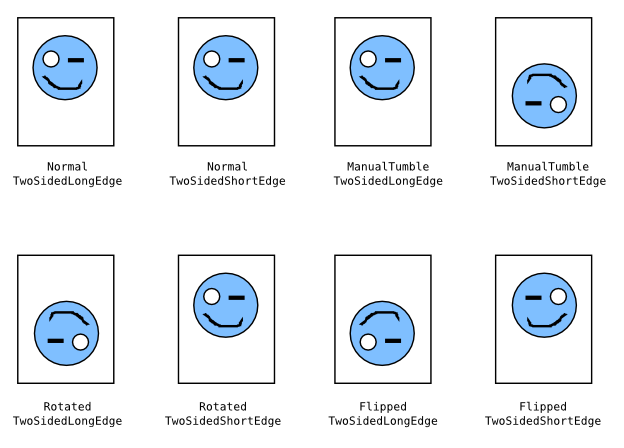 Figure  - PWG Raster Bitmaps with Portrait Feed Orientation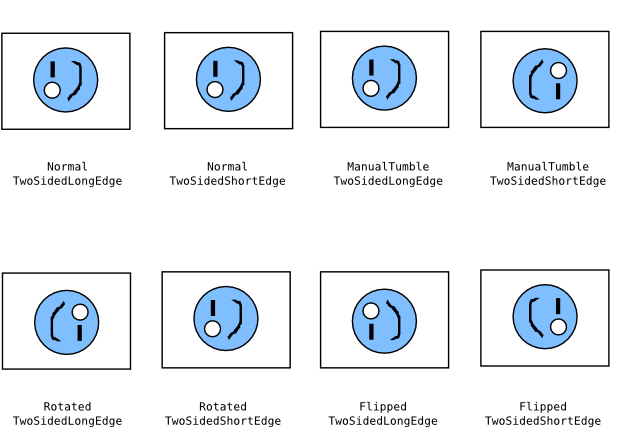 Figure  - PWG Raster Bitmaps with Landscape Feed Orientation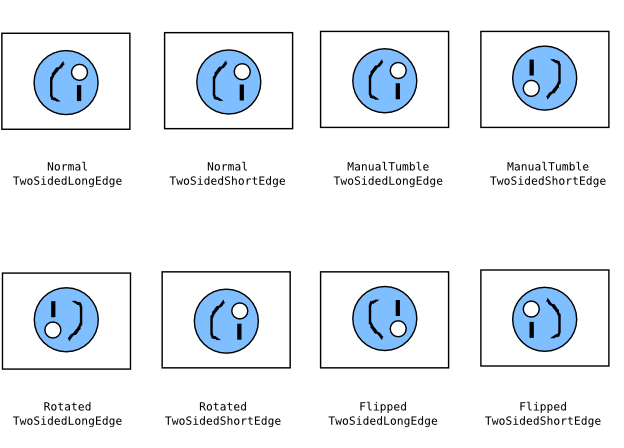 Figure  - PWG Raster Bitmaps with Reverse Landscape Feed Orientation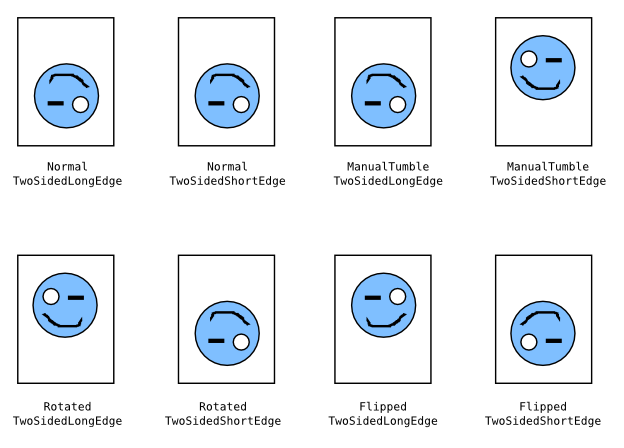 Figure  - PWG Raster Bitmaps with Reverse Portrait Feed OrientationAdditional Values for Existing Attributesipp-features-supported (1setOf type2 keyword)This specification defines the REQUIRED keyword 'ipp-everywhere' for the "ipp-features-supported" Printer attribute.This specification also defines the CONDITIONALLY REQUIRED keyword 'ipp-everywhere-server' for the "ipp-features-supported" Printer attribute. Printers representing Logical Devices MUST report this keyword. Printers representing Physical Devices MUST NOT report this keyword.Additional Semantics for Existing Value TagsThis specification amends the definition of the nameWithLanguage, nameWithoutLanguage, naturalLanguage, textWithLanguage, textWithoutLanguage, and URI value tags defined in the Internet Printing Protocol/1.1 [STD92] with additional restrictions to improve interoperability.nameWithLanguage and nameWithoutLanguagePrinters MUST NOT return name values containing characters in the "C0 Control Character Set" or the DEL character as defined in Unicode Format for Network Interchange [RFC5198]. Printers MUST transcode and filter values from MIBs and other sources to conform to the added restrictions.naturalLanguagePrinters MUST return and compare naturalLanguage values that conform to Tags for Identifying Languages [BCP47]. Printer MUST use the shortest language tag, e.g., "en" instead of "eng" for English. Printers SHOULD also support legacy language tags such as:'no'; replaced by 'nb' (Norwegian Bokmål),'zh-cn'; replaced by 'zh-hans' (Simplified Chinese), and'zh-tw'; replaced by 'zh-hant' (Traditional Chinese)textWithLanguage and textWithoutLanguagePrinters MUST NOT return text values containing the DEL character or characters in the "C0 Control Character Set" other than CR, LF, and HT [RFC5198]. Printers MUST transcode and filter values from MIBs and other sources to conform to the added restrictions.uriPrinter MUST generate absolute URI values, i.e., "ipp://hostname.local/ipp/print" is acceptable but "//ipp/print" is not. Printers MUST NOT generate URI values with link-local addresses unless they are taken from the HTTP Host: field (section 5.1.1). Printers SHOULD NOT generate URI values with IP addresses obtained via Dynamic Host Configuration Protocol (DHCP) [RFC2131] or other auto-configuration protocols unless they are taken from the HTTP Host: field (section 5.1.1).Printers SHOULD use the HTTP Host: header value when generating URIs for use in Client responses. Printers SHOULD use the "http" URI scheme when responding to requests using the "ipp" URI scheme and the "https" URI scheme when responding to requests using the "ipps" URI scheme. Printers SHOULD use the same port number for IPP and HTTP URIs.Conformance RequirementsThis section summarizes the Conformance Requirements detailed in the definitions in this document for Clients and Printers.Conformance Requirements for ClientsIn order for a Client to claim conformance to this specification a Client MUST support the following:DNS Service Discovery as defined in section 4.2IPP/2.0 as defined in section 5The REQUIRED operations listed in Table 5The REQUIRED Printer Description attributes listed in Table 6The REQUIRED operation attributes listed in Table 7The REQUIRED Job Template attributes listed in Table 8The REQUIRED Job Description attributes listed in Table 9The REQUIRED document formats listed in section 6The "media-source-properties" member attribute of the "media-col-database" and "media-col-ready" Printer attributes as reported by the Printer and defined in section 6.1The internationalization considerations as defined in section 10The security considerations as defined in section 11Conformance Requirements for PrintersIn order for a Printer to claim conformance to this specification a Printer MUST support the following:DNS Service Discovery as defined in section 4.2IPP/2.0 as defined in section 5The REQUIRED operations listed in Table 5The REQUIRED Printer Description attributes listed in Table 6The REQUIRED operation attributes listed in Table 7The REQUIRED Job Template attributes listed in Table 8The REQUIRED Job Description attributes listed in Table 9The REQUIRED document formats listed in section 6The 'ipp-everywhere' value for the "ipp-features-supported" Printer Description attribute as defined in section 7.1The additional semantics for attribute values as defined in section 8The internationalization considerations as defined in section 10The security considerations as defined in section 11The safe string truncation rules as defined in section 13Conditional Conformance Requirements for PrintersPrinters that support the "image/jpeg" [JFIF] MIME media type MUST support:The "copies-default", and "copies-supported" Printer Description attributes as defined in section 5.3.The "copies" Job Template attribute as defined in section 5.5.Printers that support the "application/pdf" [ISO32000] MIME media type MUST support:The "copies-default", "copies-supported", "document-password-supported", and "page-ranges-supported" Printer Description attributes as defined in section 5.3,The "document-password" Operation attribute as defined in section 5.4, andThe "copies", "multiple-document-handling", "overrides", and "page-ranges" Job Template attributes as defined in section 5.5.Printers that support the Print to a Recipient use case (section 3.2.2.8) MUST support:The "job-password-supported" and "job-password-encryption-supported" Printer Description attributes as defined in section 5.3, andThe "job-password" and "job-password-encryption" Operation attributes as defined in section 5.4.Printers that provide Paid Print services MUST support:The "job-account-id-default", "job-account-id-supported", "job-accounting-user-id-default", "job-accounting-user-id-supported", "job-mandatory-attributes-default", "job-mandatory-attributes-supported", and "printer-mandatory-job-attributes" Printer Description attributes as defined in section 5.3,The "job-mandatory-attributes" operation attribute as defined in section 5.4, andThe "job-account-id" and "job-accounting-user-id" Job Template attributes as defined in section 5.5.Printers that support long-edge feed media MUST support the "media-source-properties" member attribute of the "media-col-database" and "media-col-ready" Printer Description attributes as defined in section 5.3.Printers that support ICC-based color management MUST support:The "print-rendering-intent-default", "print-rendering-intent-supported", and "printer-icc-profiles" Printer Description attributes as defined in section 5.3.The "print-rendering-intent" Job Template attribute as defined in section 5.8.Printers representing Logical Devices MUST report the 'ipp-everywhere-server' value for the "ipp-features-supported" Printer Description attribute as defined in section 7.1.Internationalization ConsiderationsFor interoperability and basic support for multiple languages, conforming implementations MUST support:The Universal Character Set (UCS) Transformation Format -- 8 bit (UTF-8) [STD63] encoding of Unicode [UNICODE] [ISO10646]; andThe Unicode Format for Network Interchange [RFC5198] which requires transmission of well-formed UTF-8 strings and recommends transmission of normalized UTF-8 strings in Normalization Form C (NFC) [UAX15].Unicode NFC is defined as the result of performing Canonical Decomposition (into base characters and combining marks) followed by Canonical Composition (into canonical composed characters wherever Unicode has assigned them).WARNING – Performing normalization on UTF-8 strings received from Clients and subsequently storing the results (e.g., in Job objects) could cause false negatives in Client searches and failed access (e.g., to Printers with percent-encoded UTF-8 URIs now 'hidden').Implementations of this specification SHOULD conform to the following standards on processing of human-readable Unicode text strings, see:Unicode Bidirectional Algorithm [UAX9] – left-to-right, right-to-left, and verticalUnicode Line Breaking Algorithm [UAX14] – character classes and wrappingUnicode Normalization Forms [UAX15] – especially NFC for [RFC5198]Unicode Text Segmentation [UAX29] – grapheme clusters, words, sentencesUnicode Identifier and Pattern Syntax [UAX31] – identifier use and normalizationUnicode Collation Algorithm [UTS10] – sortingUnicode Locale Data Markup Language [UTS35] – locale databasesImplementations of this specification are advised to also review the following informational documents on processing of human-readable Unicode text strings:Unicode Character Encoding Model [UTR17] – multi-layer character modelUnicode Character Property Model [UTR23] – character propertiesUnicode Conformance Model [UTR33] – Unicode conformance basisSecurity ConsiderationsThe IPP extensions defined in this document require the same security considerations as defined in the Internet Printing Protocol/1.1 [STD92]. In addition, Printers MUST validate the HTTP Host request header in order to protect against DNS rebinding attacks.Implementations of this specification SHOULD conform to the following standard on processing of human-readable Unicode text strings, see:Unicode Security Mechanisms [UTS39] – detecting and avoiding security attacksImplementations of this specification are advised to also review the following informational document on processing of human-readable Unicode text strings:Unicode Security FAQ [UNISECFAQ] – common Unicode security issuesIANA ConsiderationsAttribute Value RegistrationsThe keyword attribute values defined in this document will be published by IANA according to the procedures in the Internet Printing Protocol/1.1 [STD92] in the following file:	http://www.iana.org/assignments/ipp-registrationsThe registry entries will contain the following information:Attributes (attribute syntax)  Keyword Attribute Value	Reference  -----------------------	---------ipp-features-supported (1setOf type2 keyword)	[PWG5100.13]  ipp-everywhere	[PWG5100.14]  ipp-everywhere-server	[PWG5100.14]Safe String TruncationStrings can be truncated or omitted when transferred over alternate protocols. Printers MUST truncate long strings at logical boundaries. The following subsections describe how this truncation is performed for different kinds of strings.Plain Text StringsPrinters MUST truncate plain text strings at the end of a valid character sequence. Printers SHOULD represent strings using the UTF-8 transformation format of ISO 10646 [STD0063] [ISO10646-1] and the Unicode Format for Network Interchange [RFC5198].For example, the 9 octet UTF-8 sequence 0x48.65.CA.81.6C.6C.6F.C2.81 (Héllo¡) would be shortened to fit within 6 octets by composing the é (0x65.CA.81 becomes 0xC3.A9) and removing the trailing UTF-8 sequence 0xC2.81 (¡), resulting in the 6 octet UTF-8 sequence 0x48.C3.A9.6C.6C.6F (Héllo).URIsPrinters MUST truncate URIs so that each URI remains valid and accepted by the Printer.For example, the 46 octet URI "ipp://printer.example.com/ipp/really-long-name" might be shortened to fit within 32 octets by removing the last path name component, resulting in the 29 octet URI "ipp://printer.example.com/ipp". Similarly, the 52 octet URI "ipp://printer.example.com/ipp?query-string" might be shortened to fit within 32 octets by removing the query string.As recommended by the Uniform Resource Identifier (URI): Generic Syntax [STD66], Printers SHOULD omit the port number from the URI when it has the default value, e.g., 80 for "http", 443 for "https", and 631 for "ipp" and "ipps" URIs.MIME Media TypesPrinters MUST truncate MIME media type strings at the end of each media subtype, removing any parameters that are included with the media type. If the resulting string still exceeds the maximum length it MUST be discarded.For example, the 24 octet MIME media type "text/plain;charset=utf-8" would be shortened to fit within 16 octets by removing the trailing parameter, resulting in the 10 octet MIME media type "text/plain".Delimited ListsDelimited Lists combine one or more string types listed in the previous sections, separated by a delimiting character such as a comma or semicolon. Printers MUST shorten delimited lists by removing:Unnecessary path components (URIs) and parameters (MIME media types), and thenExcess values after delimiting characters.For example, the 40 octet list of MIME media types "text/plain;charset=utf-8,application/pdf" would be shortened to fit within 32 octets by removing the MIME media type parameter, resulting in the 26 octet list "text/plain,application/pdf". The same list would be shortened to fit within 16 octets by also removing the last MIME media type, resulting in the 10 octet list "text/plain".Overview of ChangesIPP Everywhere™ v1.1The following changes were made to PWG 5100.14-2013: IPP Everywhere [PWG5100.14-2013]:Print Servers (Logical Devices) are now explicitly addressed;References now point to the current versions of dependent documents and specifications at the time of publication;Requirements for WS-Discovery have been removed due to a lack of implementations, which effectively made WS-Discovery support OPTIONAL;References to OpenXPS and SSDP have been removed;The "printer-alert" and "printer-alert-description" Printer Status attributes are now RECOMMENDED for Printers representing Physical Devices and OPTIONAL for Printers representing Logical Devices;The "printer-device-id" Printer Description attribute and associated DNS-SD TXT record keys are no longer required;DNS-SD is now RECOMMENDED for Printers representing Logical Devices (print servers);ICC attributes are now CONDITIONALLY REQUIRED for printers that support ICC-based color management;JPEG support is now CONDITIONALLY REQUIRED for color printers;The "compression-supplied", "document-format-supplied", "document-format-version", "document-format-version-supplied", "document-name-supplied" attributes are no longer required;The "feed-orientation", "feed-orientation-default", and "feed-orientation-supported" attributes are no longer required;The "print-content-optimize", "print-content-optimize-default", and "print-content-optimize-supported" attributes have been reduced to RECOMMENDED;IPP Finishings 2.1 and the "finishings-col" Job Template attribute are now RECOMMENDED;The "printer-input-tray" and "printer-output-tray" Printer Description attributes are now RECOMMENDED to provide tray information and status;The "printer-supply", "printer-supply-description", and "printer-supply-info-uri" Printer Status attributes are now CONDITIONALLY REQUIRED for Printers that have supplies;The "printer-strings-languages-supported" and "printer-strings-uri" Printer Status attributes are now RECOMMENDED to support localization; andPrinter Status and Job Status attributes are now listed in a separate section to match STD 92 and the IANA IPP registry.ReferencesNormative References[BCP14]	S. Bradner, "Key words for use in RFCs to Indicate Requirement Levels", RFC 2119/BCP 14, March 1997, https://tools.ietf.org/html/rfc2119[BCP47]	A. Phillips, Ed., M. Davis, Ed., "Tags for Identifying Languages", BCP 47/RFC 5646, September 2009, https://tools.ietf.org/html/rfc5646[EXIF]	"Standard of the Camera & Imaging Products Association, CIPA DC-008-Translation-2016, Exchangeable image file format for digital still cameras: Exif Version 2.31", July 2016, http://www.cipa.jp/std/documents/e/DC-008-Translation-2016-E.pdf[GUPA]	S. Kennedy, "IPP Get-User-Printer-Attributes Operation (GUPA)", December 2017, https://ftp.pwg.org/pub/pwg/ipp/registrations/reg-ippgupa-20171214.pdf[ISO10646]	"Information technology -- Universal Coded Character Set (UCS)", ISO/IEC 10646:2011[ISO32000]	"Document management — Portable document format — Part 1: PDF 1.7", ISO 32000-2008[JFIF]	E. Hamilton, "JPEG File Interchange Format Version 1.02", September 1992, http://www.w3.org/Graphics/JPEG/jfif3.pdf[PRESETS]	S. Kennedy, "IPP Presets (PRESET)", December 2017, https://ftp.pwg.org/pub/pwg/ipp/registrations/reg-ipppreset-20171214.pdf[PRIVACY]	M. Sweet, "IPP Privacy Attributes v1.0 (PRIVACY)", April 2018, https://ftp.pwg.org/pub/pwg/ipp/registrations/reg-ippprivacy10-20180412.pdf[PWG5100.1]	S. Kennedy, M. Sweet, "IPP Finishings 2.1 (FIN)", PWG 5100.1-2017, February 2017, https://ftp.pwg.org/pub/pwg/candidates/cs-ippfinishings21-20170217-5100.1.pdf[PWG5100.7]	M. Sweet, "IPP Job Extensions v2.0 (JOBEXT)", PWG 5100.7-2019, August 2019, https://ftp.pwg.org/pub/pwg/candidates/cs-ippjobext20-20190816-5100.7.pdf[PWG5100.9]	I. McDonald, C. Whittle, "Internet Printing Protocol (IPP)/ Printer State Extensions v1.0", PWG 5100.9-2009, July 2009, https://ftp.pwg.org/pub/pwg/candidates/cs-ippstate10-20090731-5100.9.pdf[PWG5100.11]	T. Hastings, "IPP Job and Printer Extensions - Set 2 (JPS2)", PWG 5100.11-2010, October 2010, https://ftp.pwg.org/pub/pwg/candidates/cs-ippjobprinterext10-20101030-5100.11.pdf[PWG5100.12]	R. Bergman, H. Lewis, I. McDonald, M. Sweet, “IPP Version 2.0, 2.1, and 2.2”, PWG Standard 5100.12-2015, October 2015,
https://ftp.pwg.org/pub/pwg/standards/std-ipp20-20151030-5100.12.pdf[PWG5100.13]	M. Sweet, I. McDonald, "IPP: Job and Printer Extensions - Set 3 (JPS3)", PWG 5100.13-2012, July 2012, https://ftp.pwg.org/pub/pwg/candidates/cs-ippjobprinterext3v10-20120727-5100.13.pdf[PWG5100.16]	M. Sweet, "IPP Transaction-Based Printing Extensions", PWG 5100.16-2013, November 2013, https://ftp.pwg.org/pub/pwg/candidates/cs-ipptrans10-20131108-5100.16.pdf[PWG5100.18]	M. Sweet, I. McDonald, "IPP Shared Infrastructure Extensions (INFRA)", PWG 5100.18-2015, June 2015, https://ftp.pwg.org/pub/pwg/candidates/cs-ippinfra10-20150619-5100.18.pdf[PWG5101.1]	M. Sweet, R. Bergman, T. Hastings, "PWG Media Standardized Names 2.0 (MSN2)", PWG 5101.1-2013, March 2013, https://ftp.pwg.org/pub/pwg/candidates/cs-pwgmsn20-20130328-5101.1.pdf[PWG5102.4]	M. Sweet, "PWG Raster Format", PWG 5102.4-2012, April 2012, https://ftp.pwg.org/pub/pwg/candidates/cs-ippraster10-20120420-5102.4.pdf[REPERTOIRE]	S. Kennedy, "IPP Job Password Repertoire", January 2016, https://ftp.pwg.org/pub/pwg/ipp/whitepaper/wp-job-password-repertoire-20160101.pdf[RFC1876]	C. Davis, P. Vixie, T. Goodwin, I. Dickinson, "A Means for Expressing Location Information in the Domain Name System", January 1996, RFC 1876, https://tools.ietf.org/html/rfc1876[RFC2083]	T. Boutell, "PNG (Portable Network Graphics) Specification Version 1.0", RFC 2083, March 1997, https://tools.ietf.org/html/rfc2083[RFC2131]	R. Droms, "Dynamic Host Configuration Protocol", RFC 2131, March 1997, https://tools.ietf.org/html/rfc2131[RFC2136]	P. Vixie, S. Thomson, Y. Rekhter, J. Bound, "Dynamic Updates in the Domain Name System (DNS UPDATE)", RFC 2136, April 1997, https://tools.ietf.org/html/rfc2136[RFC2246]	T.Dierks, C. Allen, "The TLS Protocol Version 1.0", RFC 2246, January 1999, https://tools.ietf.org/html/rfc2246[RFC2608]	E. Guttman, C. Perkins, J. Veizades, M. Day, "Service Location Protocol, Version 2", RFC 2608, June 1999, https://tools.ietf.org/html/rfc2608[RFC2782]	A. Gulbrandsen, P. Vixie, L. Esibov, "A DNS RR for specifying the location of services (DNS SRV)", RFC 2782, February 2000, https://tools.ietf.org/html/rfc2782[RFC3510]	R. Herriot, I. McDonald, "Internet Printing Protocol/1.1: IPP URL Scheme", RFC 3510, April 2003, https://tools.ietf.org/html/rfc3510[RFC3805]	R. Bergman, H. Lewis, I. McDonald, "Printer MIB v2", RFC 3805, June 2004, https://tools.ietf.org/html/rfc3805[RFC3806]	R. Bergman, H. Lewis, I. McDonald, "Printer Finishing MIB", RFC 3806, June 2004, https://tools.ietf.org/html/rfc3806[RFC3927]	S. Cheshire, B. Aboba, E. Guttman, "Dynamic Configuration of IPv4 Link-Local Addresses", RFC 3927, May 2005, https://tools.ietf.org/html/rfc3927[RFC3995]	R. Herriot, T. Hastings, "IPP Event Notifications and Subscriptions", RFC 3995, March 2005, https://tools.ietf.org/html/rfc3995[RFC4122]	P. Leach, M. Mealling, R. Salz, "A Universally Unique IDentifier (UUID) URN Namespace", RFC 4122, July 2005, https://tools.ietf.org/html/rfc4122[RFC4346]	T.Dierks, E. Rescorla, "Transport Layer Security 1.1", RFC 4346, April 2006, https://tools.ietf.org/html/rfc4346[RFC4510]	K. Zeilenga, "Lightweight Directory Access Protocol (LDAP): Technical Specification Road Map", RFC 4510, June 2006, https://tools.ietf.org/html/rfc4510[RFC4519]	A. Sciberras, "Lightweight Directory Access Protocol (LDAP): Schema for User Applications", RFC 4519, June 2006, https://tools.ietf.org/html/rfc4519[RFC5198]	J. Klensin, M. Padlipsky, "Unicode Format for Network Interchange", RFC 5198, March 2008, https://tools.ietf.org/html/rfc5198[RFC5246]	T.Dierks, E. Rescorla, "Transport Layer Security 1.2", RFC 5246, August 2008, https://tools.ietf.org/html/rfc5246[RFC5870]	A. Mayrhofer, C. Spanring, "A Uniform Resource Identifier for Geographic Locations ('geo' URI)", RFC 5870, June 2010, https://tools.ietf.org/html/rfc5870[RFC5198]	J. Klensin, M. Padlipsky, "Unicode Format for Network Interchange", RFC 5198, March 2008, https://tools.ietf.org/html/rfc5198[RFC6749]	D. Hardt, “The OAuth 2.0 Authorization Framework”, RFC 6749, October 2012, https://tools.ietf.org/html/rfc6749[RFC6750]	M. Jones, D. Hardt, "The OAuth 2.0 Authorization Framework: Bearer Token Usage", RFC 6750, October 2012, https://tools.ietf.org/html/rfc6750[RFC7230]	R. Fielding, J. Reschke, "Hypertext Transfer Protocol (HTTP/1.1): Message Syntax and Routing", RFC 7230, June 2014, https://tools.ietf.org/html/rfc7230[RFC7231]	R. Fielding, J. Reschke, "Hypertext Transfer Protocol (HTTP/1.1): Semantics and Content", RFC 7231, June 2014, https://tools.ietf.org/html/rfc7231[RFC7232]	R. Fielding, J. Reschke, "Hypertext Transfer Protocol (HTTP/1.1): Conditional Requests", RFC 7232, June 2014, https://tools.ietf.org/html/rfc7232[RFC7234]	R. Fielding, J. Reschke, "Hypertext Transfer Protocol (HTTP/1.1): Caching", RFC 7234, June 2014, https://tools.ietf.org/html/rfc7234[RFC7472]	I. McDonald, M. Sweet, "Internet Printing Protocol (IPP) over HTTPS Transport Binding and the 'ipps' URI Scheme", RFC 7472, March 2015, https://tools.ietf.org/html/rfc7472[RFC7612]	P. Fleming, I. McDonald, "Lightweight Directory Access Protocol (LDAP): Schema for Printer Services", RFC 7612, June 2015, https://tools.ietf.org/html/rfc7612[RFC8446]	E. Rescorla, "The Transport Layer Security (TLS) Protocol Version 1.3", RFC 8446, August 2018, https://tools.ietf.org/html/rfc8446[STD63]	F. Yergeau, "UTF-8, a transformation format of ISO 10646", RFC 3629/STD 63, November 2003, https://tools.ietf.org/html/std63[STD66]	T. Berners-Lee, R. Fielding, L. Masinter, "Uniform Resource Identifier (URI): Generic Syntax", RFC 3986/STD 66, January 2005, https://tools.ietf.org/html/std66[STD92]	M. Sweet, I. McDonald, "Internet Printing Protocol/1.1", STD 92, June 2018, https://tools.ietf.org/html/std92[UAX9]	Unicode Consortium, “Unicode Bidirectional Algorithm”, UAX#9, May 2018, https://www.unicode.org/reports/tr9[UAX14]	Unicode Consortium, “Unicode Line Breaking Algorithm”, UAX#14, May 2018, https://www.unicode.org/reports/tr14[UAX15]	M. Davis, M. Duerst, "Unicode Normalization Forms", Unicode Standard Annex 15, May 2018, https://www.unicode.org/reports/tr15[UAX29]	Unicode Consortium, “Unicode Text Segmentation”, UAX#29, May 2018, https://www.unicode.org/reports/tr29[UAX31]	Unicode Consortium, “Unicode Identifier and Pattern Syntax”, UAX#31, June 2018, https://www.unicode.org/reports/tr31[UNICODE]	Unicode Consortium, "Unicode Standard", Version 12.0.0, June 2019, 
https://www.unicode.org/versions/Unicode12.0.0/[UTS10]	Unicode Consortium, “Unicode Collation Algorithm”, UTS#10, May 2018, https://www.unicode.org/reports/tr10[UTS35]	Unicode Consortium, “Unicode Locale Data Markup Language”, UTS#35, March 2018, https://www.unicode.org/reports/tr35[UTS39]	Unicode Consortium, “Unicode Security Mechanisms”, UTS#39, May 2018, https://www.unicode.org/reports/tr39[WGS84]	National Geospatial-Intelligence Agency, "Department of Defense World Geodetic System 1984, Its Definition and Relationships With Local Geodetic Systems, Third Edition", NIMA Technical Report TR8350.2, January 2000,
http://earth-info.nga.mil/GandG/publications/tr8350.2/wgs84fin.pdf[X.520]	International Telecommunication Union, "Information technology - Open Systems Interconnection - The Directory: Selected attribute types", ITU-T X.520, November 2008.Informative References[CUPSIPP]	Apple Inc., "CUPS Implementation of IPP", https://www.cups.org/doc/spec-ipp.html[PWG5100.14-2013]
M. Sweet, I. McDonald, A. Mitchell, J. Hutchings, "IPP Everywhere", PWG 5100.14-2013, January 2013, https://ftp.pwg.org/pub/pwg/candidates/cs-ippeve10-20130128-5100.14.pdf[RFC3196]	T. Hastings, C. Manros, P. Zehler, C. Kugler, H. Holst, "Internet Printing Protocol/1.1: Implementer's Guide", RFC 3196, November 2001, https://tools.ietf.org/html/rfc3196[UTR17]	Unicode Consortium “Unicode Character Encoding Model”, UTR#17, November 2008, https://www.unicode.org/reports/tr17[UTR23]	Unicode Consortium “Unicode Character Property Model”, UTR#23, May 2015, https://www.unicode.org/reports/tr23[UTR33]	Unicode Consortium “Unicode Conformance Model”, UTR#33, November 2008, https://www.unicode.org/reports/tr33[UNISECFAQ]	Unicode Consortium “Unicode Security FAQ”, November 2013,
https://www.unicode.org/faq/security.htmlAuthors' AddressesPrimary authors:Michael SweetLakeside Robotics CorporationIra McDonaldHigh NorthPO Box 221Grand Marais, MI 49839Send comments to the PWG IPP Mailing List:ipp@pwg.org (subscribers only)To subscribe, see the PWG web page:https://www.pwg.org/ippImplementers of this specification document are encouraged to join the IPP Mailing List in order to participate in any discussions of clarification issues and review of registration proposals for additional attributes and values.The editors would like to especially thank the following individuals who also contributed significantly to the development of this document:Andrew MitchellJerry Thrasher - LexmarkPeter Zehler - XeroxIPP AttributeDNS-SD TXT KeyLDAP/SLP Attributecolor-supportedColorprinter-color-supportedcopies-supportedCopiesprinter-copies-supporteddevice-uuidDUUIDprinter-device-uuid (note 1)document-formats-supportedpdlprinter-document-format-supportedfinishings-supportedBind, Punch, Sort, Stapleprinter-finishings-supportedipp-features-supported(subtype)printer-ipp-features-supportedmedia-supportedPaperCustom, PaperMaxprinter-media-supportedmultiple-document-handlingCollate-pages-per-minute(note 2)printer-pages-per-minutepages-per-minute-color(note 2)printer-pages-per-minute-colorprinter-charge-info(note 2)printer-charge-info(note 1)printer-charge-info-uri(note 2)printer-charge-info-uri(note 1)printer-geo-location(LOC record)printer-geo-location(note 1)printer-info(instance)printer-infoprinter-locationnoteprinter-locationprinter-make-and-modeltyprinter-make-and-modelprinter-more-infoadminurlprinter-more-infoprinter-name(instance)printer-nameprinter-organization(note 2)Oprinter-organizational-unit(note 2)OUprinter-uri-supported(service + host + port) rpprinter-uri, printer-xri-supportedprinter-uuidUUIDprinter-uuid (note 1)sides-supportedDuplexprinter-sides-supporteduri-authentication-supportedairprinter-xri-supporteduri-security-supportedTLSprinter-xri-supportedMost ImportantAccess KeysIdentification KeysCapability KeysLeast ImportantKeysrptxtversprioritynoteairTLSadminurlUUIDDUUIDtyColorDuplexCopiesCollatePaperMaxPaperCustomBindPunchSortStaplepdlKeyDescriptionDefault ValueadminurlThe Printer-resident configuration page URL as reported by the "printer-more-info" Printer Description attribute.'' (empty string)airThe type of authentication information that is required for the Printer. See section 4.2.3.1.'none'Bind'T' if the Printer can bind output, 'F' otherwise.'U' (note 1)Collate'T' if the Printer can collate copies, 'F' otherwise.'U' (note 1)Color'T' if the Printer supports color printing, 'F' otherwise.'U' (note 1)Copies'T' if the Printer can make copies on its own, 'F' otherwise.'U' (note 1)Duplex'T' if the Printer supports duplex printing, 'F' otherwise'U' (note 1)DUUIDThe UUID of the Device without the "urn:uuid:" prefix as reported by the "device-uuid" Printer Status attribute. See section 4.2.3.9.'' (empty string)noteThe location of the Printer as reported by the "printer-location" Printer Description attribute.'' (empty string)PaperCustom'T' if the Printer supports custom media sizes, 'F' otherwise.'U' (note 1)PaperMaxThe maximum media size supported by the Printer: '<legal-A4', 'legal-A4', 'isoC-A2', '>isoC-A2'.'legal-A4'pdlA comma-delimited list of supported MIME media types. See section 4.2.3.2.'' (empty string)priorityThe priority for the service from 0 to 99, where 0 is the highest priority and 99 is the lowest priority.'50'Punch'T' if the Printer can punch output, 'F' otherwise.'U' (note 1)rpThe remote print queue name, which is the resource path portion of the Printer URI without the leading slash. '' (empty string)Sort'T' if the Printer can sort output, 'F' otherwise.'U' (note 1)Staple'T' if the Printer can staple output, 'F' otherwise.'U' (note 1)TLSThe maximum TLS version supported or 'none' if no version of TLS is supported. See section 4.2.3.4.'none'txtversThe major version of the TXT record. MUST have the value '1'.'1'tyThe make and model of the Printer as reported by the "printer-make-and-model" Printer Description attribute.'' (empty string)UUIDThe UUID of the Printer without the 'urn:uuid:' prefix as reported by the "printer-uuid" Printer Status attribute. See section 4.2.3.8.'' (empty string)CodeOperation NameReference0x0002Print-JobSTD 920x0004Validate-JobSTD 920x0005Create-JobSTD 920x0006Send-DocumentSTD 920x0008Cancel-JobSTD 920x0009Get-Job-AttributesSTD 920x000AGet-JobsSTD 920x000BGet-Printer-AttributesSTD 920x0039Cancel-My-JobsPWG 5100.70x003BClose-JobPWG 5100.70x003CIdentify-Printer (note 1)PWG 5100.13AttributeReferencecharset-configuredSTD 92charset-supportedSTD 92color-supportedSTD 92compression-supportedSTD 92copies-default (note 2)STD 92copies-supported (note 2)STD 92document-format-defaultSTD 92document-format-supportedSTD 92document-password-supported (note 10)PWG 5100.13finishing-template-supported (notes 3 and 7)PWG 5100.1finishings-col-database (notes 3 and 7)PWG 5100.1finishings-col-default (notes 3 and 7)PWG 5100.1finishings-col-ready (notes 3 and 7)PWG 5100.1finishings-col-supported (notes 3 and 7)PWG 5100.1finishings-default (note 3)STD 92finishings-ready (notes 3 and 7)STD 92finishings-supported (note 3)STD 92generated-natural-language-supportedSTD 92identify-actions-default (note 9)PWG 5100.13identify-actions-supported (note 9)PWG 5100.13ipp-features-supportedPWG 5100.13ipp-versions-supportedSTD 92job-account-id-default (note 1)PWG 5100.7job-account-id-supported (note 1)PWG 5100.7job-accounting-user-id-default (note 1)PWG 5100.7job-accounting-user-id-supported (note 1)PWG 5100.7job-constraints-supportedPWG 5100.13job-creation-attributes-supportedPWG 5100.7job-ids-supportedPWG 5100.7job-password-encryption-supported (note 4)PWG 5100.11job-password-supported (note 4)PWG 5100.11job-resolvers-supportedPWG 5100.13media-bottom-margin-supportedPWG 5100.7media-col-databasePWG 5100.7media-col-database.media-source-properties (note 5)PWG 5100.7media-col-defaultPWG 5100.7media-col-readyPWG 5100.7media-col-ready.media-source-properties (note 5)PWG 5100.7media-col-supportedPWG 5100.7media-defaultSTD 92media-left-margin-supportedPWG 5100.7media-readySTD 92media-right-margin-supportedPWG 5100.7media-size-supportedPWG 5100.7media-source-supportedPWG 5100.7media-supportedSTD 92media-top-margin-supportedPWG 5100.7media-type-supportedPWG 5100.7multiple-document-jobs-supportedSTD 92multiple-operation-timeoutSTD 92multiple-operation-timeout-actionPWG 5100.13natural-language-configuredSTD 92operations-supportedSTD 92orientation-requested-defaultSTD 92orientation-requested-supportedSTD 92output-bin-defaultPWG 5100.2output-bin-supportedPWG 5100.2overrides-supported (note 2)PWG 5100.6page-ranges-supported (note 2)STD 92pdl-override-supportedSTD 92preferred-attributes-supportedPWG 5100.13print-color-mode-defaultPWG 5100.13print-color-mode-supportedPWG 5100.13print-quality-defaultSTD 92print-quality-supportedSTD 92print-rendering-intent-default (note 8)PWG 5100.13print-rendering-intent-supported (note 8)PWG 5100.13printer-current-time (note 7)STD 92printer-geo-locationPWG 5100.13printer-get-attributes-supportedPWG 5100.13printer-icc-profiles (notes 6 and 8)PWG 5100.13printer-icons (note 6)PWG 5100.13printer-infoSTD 92printer-locationSTD 92printer-make-and-modelSTD 92printer-mandatory-job-attributes (note 1)PWG 5100.13printer-nameSTD 92printer-organizationPWG 5100.13printer-organizational-unitPWG 5100.13printer-resolution-defaultSTD 92printer-resolution-supportedSTD 92pwg-raster-document-resolution-supportedPWG 5102.4pwg-raster-document-sheet-backPWG 5102.4pwg-raster-document-type-supportedPWG 5102.4sides-defaultSTD 92sides-supportedSTD 92uri-authentication-supportedSTD 92uri-security-supportedSTD 92which-jobs-supportedPWG 5100.7AttributeReferencejob-account-type-defaultPWG 5100.16job-account-type-supportedPWG 5100.16job-authorization-uri-supportedPWG 5100.16job-mandatory-attributes-supportedPWG 5100.7job-password-repertoire-configuredREPERTOIREjob-password-repertoire-supportedREPERTOIREjob-presets-supportedPRESETSjob-privacy-attributesPRIVACYjob-privacy-scopePRIVACYjpeg-features-supportedPWG 5100.16jpeg-k-octets-supportedPWG 5100.16jpeg-x-dimension-supportedPWG 5100.16jpeg-y-dimension-supportedPWG 5100.16max-page-ranges-supportedIANA IPP Registrypdf-k-octets-supportedPWG 5100.16pdf-versions-supportedPWG 5100.16print-content-optimize-defaultPWG 5100.7print-content-optimize-supportedPWG 5100.7print-scaling-defaultPWG 5100.16print-scaling-supportedPWG 5100.16printer-dns-sd-namePWG 5100.16printer-firmware-nameIANA IPP Registryprinter-firmware-patchesIANA IPP Registryprinter-firmware-string-versionIANA IPP Registryprinter-firmware-versionIANA IPP Registryprinter-input-trayPWG 5100.13printer-output-trayPWG 5100.13printer-privacy-policy-uriPRIVACYAttributeReferencepages-per-minuteSTD 92pages-per-minute-colorSTD 92printer-alert (note 5)PWG 5100.9printer-alert-description (note 5)PWG 5100.9printer-config-change-date-timePWG 5100.13printer-config-change-timePWG 5100.13printer-is-accepting-jobsSTD 92printer-more-info (note 1)STD 92printer-stateSTD 92printer-state-change-date-timeRFC 3995printer-state-change-timeRFC 3995printer-state-messageSTD 92printer-state-reasonsSTD 92printer-strings-languages-supported (note 2)PWG 5100.13printer-strings-uri (notes 1 and 2)PWG 5100.13printer-supply (notes 3 and 4)PWG 5100.13printer-supply-description (notes 3 and 4)PWG 5100.13printer-supply-info-uri (notes 1, 3, and 4)PWG 5100.13printer-up-timeSTD 92printer-uri-supported (note 1)STD 92printer-uuidPWG 5100.13pwg-raster-document-resolution-supportedPWG 5102.4pwg-raster-document-sheet-backPWG 5102.4pwg-raster-document-type-supportedPWG 5102.4queued-job-countSTD 92AttributeReferencecompressionSTD 92document-formatSTD 92document-nameSTD 92, PWG 5100.5document-password (note 1)PWG 5100.13first-indexPWG 5100.13first-job-idSTD 92identify-actionsPWG 5100.13ipp-attribute-fidelitySTD 92job-idsPWG 5100.7job-mandatory-attributes (note 3)PWG 5100.7job-nameSTD 92job-password (note 2)PWG 5100.11job-password-encryption (note 2)PWG 5100.11last-documentSTD 92limitSTD 92requesting-user-nameSTD 92requesting-user-uriPWG 5100.13which-jobsSTD 92, PWG 5100.7AttributeReferencejob-authorization-uriPWG 5100.16job-impressions-estimatedPWG 5100.16AttributeReferencejob-nameSTD 92AttributeReferencedate-time-at-completedSTD 92date-time-at-creationSTD 92date-time-at-processingSTD 92job-idSTD 92job-impressionsSTD 92job-impressions-completedSTD 92job-originating-user-nameSTD 92job-printer-up-timeSTD 92job-printer-uri (note 1)STD 92job-stateSTD 92job-state-messageSTD 92job-state-reasonsSTD 92job-uri (note 1)STD 92job-uuidPWG 5100.13time-at-completedSTD 92time-at-creationSTD 92time-at-processingSTD 92AttributeReferencecopies (note 2)STD 92finishings (note 4)STD 92finishings-col (note 4)PWG 5100.1finishings-col.finishing-template (note 4)PWG 5100.1job-account-id (note 1)PWG 5100.7job-accounting-user-id (note 1) PWG 5100.7mediaSTD 92media-colPWG 5100.7media-col.media-bottom-marginPWG 5100.7media-col.media-left-marginPWG 5100.7media-col.media-right-marginPWG 5100.7media-col.media-sizePWG 5100.7media-col.media-sourcePWG 5100.7media-col.media-top-marginPWG 5100.7media-col.media-typePWG 5100.7multiple-document-handling (note 3)STD 92orientation-requestedSTD 92output-binPWG 5100.2overrides (note 3)PWG 5100.6overrides.document-numbers (note 6)PWG 5100.6page-ranges (note 3)STD 92print-color-modePWG 5100.13print-rendering-intent (note 7)PWG 5100.13print-qualitySTD 92printer-resolutionSTD 92sidesSTD 92AttributeReferencejob-account-typePWG 5100.16print-content-optimizePWG 5100.7print-scalingPWG 5100.16